BENEMÉRITA UNIVERSIDAD AUTÓNOMA DE PUEBLA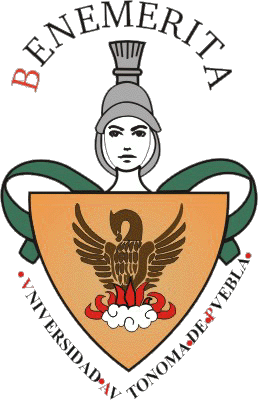 PREPARATORIA “GENERAL LÁZARO CÁRDENAS DEL RIO” EXT. CD. SERDAN PERIODO AGOSTO-DICIEMBRE DE 2013  DOSIFICACIÓN PROGRAMÁTICA DE INFORMÁTICA IISEMANAFECHACONTENIDO TEMÁTICOHORASAGOSTO 20131°5-9Resumen de temario1.1 CONOCIENDO LA HOJA DE CÁLCULO ELECTRÓNICA. 1.1.1. Pantalla inicial 1.1.2. Barras (título, menú, desplazamiento, fórmulas, etc.) 1.1.3. Formas de puntero 1.1.4. Desplazamiento en la hoja de cálculo (libro) 1.1.5. Introducir y modificar datos (editar) 22°12-16Tipos de datos (numéricos, texto, fecha) Operaciones con archivos. 1.1.6. Abrir, Nuevo, Guardar, Guardar como y Cerrar. 1.1.7 Ejercicios y prácticas 23°19-231.2  FORMATO DE CELDA, FILA, COLUMNA y HOJA 1.2.1 Celda (Número, Alineación, Fuente, Bordes, Tramas) 1.2.2 Fila (alto, autoajustar, insertar y eliminar) 1.2.3 Columna (ancho, autoajustar a la selección, ancho estándar, insertar y eliminar) 24°26-301.2.4 Hoja (Insetar, Eliminar, Nombre, Color, Mover y Copiar) 1.2.5 Autoformato 2SEPTIEMBRE 20135°2-62.1 APLICACIONES ARITMÉTICAS 2.1.1 Introducción a fórmulas 2.1.2 Operaciones aritméticas (+, -, *, / y ^) 26°9-132.1.3 Porcentajes y sus aplicaciones 2.1.4 Referencia relativa y referencia absoluta 27°17-202.2 FORMULAS Y FUNCIONES EN EXCEL 28°20-272.2.1 Funciones matemáticas y trigonométricas 29°302.2.1 Funciones matemáticas y trigonométricas 2OCTUBRE 201310°1-4Primer parcial211°7-112.2.2 Funciones lógicas212°14-182.2.3 Funciones de búsqueda213°21-252.2.4 funciones de texto214°28-312.2.5 funciones de fecha y hora2NOVIEMBRE  201315°4-82.3 PROYECCIONES 216°11-152.3.1 Aritméticas 21718-222.3.2 Geométricas21825-29Repaso de practicasDICIEMBRE 2013192-6Segundo Parcia2209-18Revisión de calificación 2